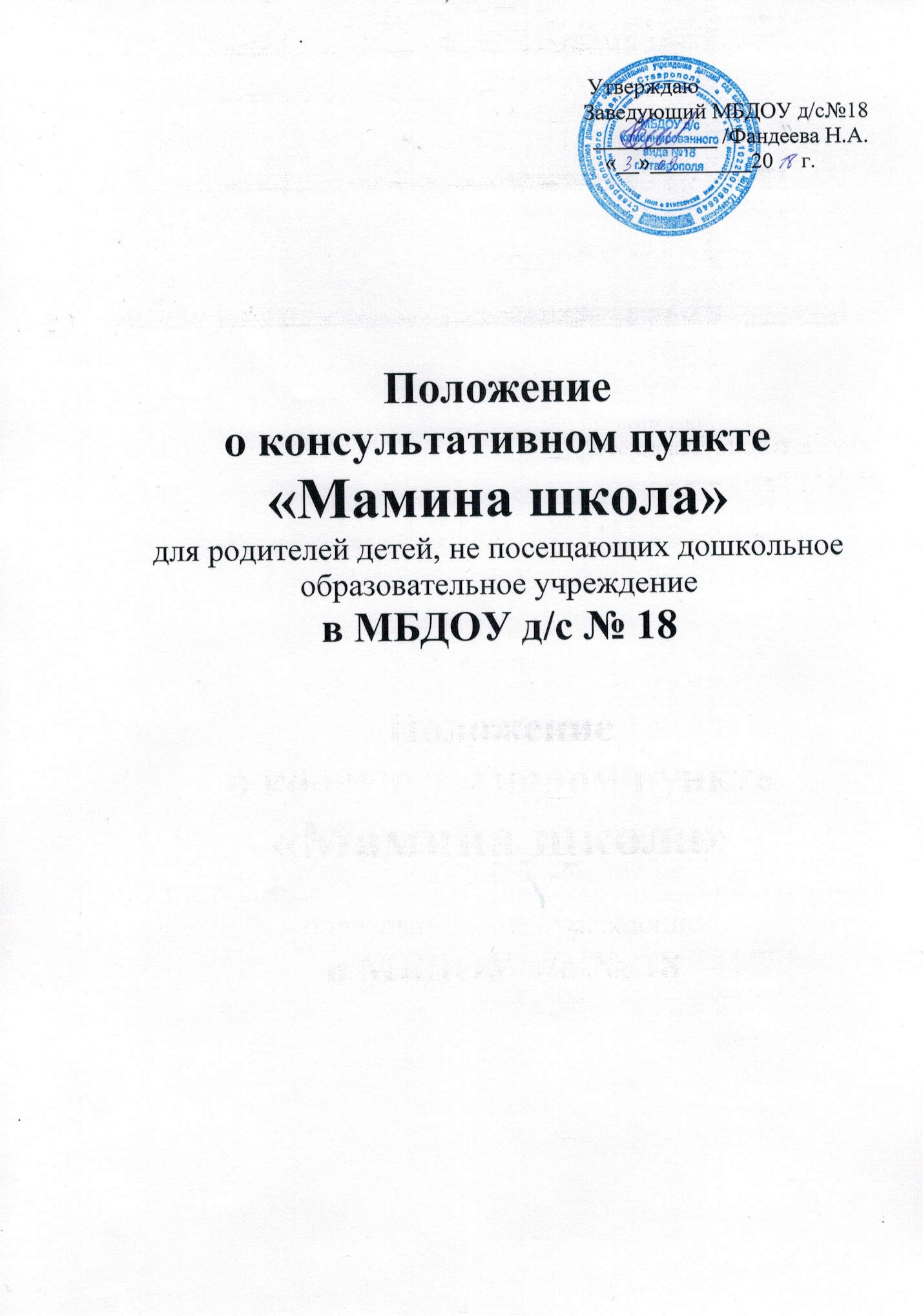 1. Общие положения1.1 Консультативный пункт «Мамина школа» создан с целью установления сотрудничества детского учреждения и семьи в вопросах воспитания детей раннего возраста, расширение форм работы с родителями, обеспечения социализации детей раннего возраста и их адаптации к поступлению в ДОУ.1.2  Работа клуба направлена на реализацию следующих задач:- Решение проблемы адаптационного периода, подготовка детей к посещению детского сада;- Вовлечение родителей в воспитательно-образовательный процесс ДОУ, повышение из психолого-педагогической грамотности; - Развитие личности ребенка при тесном сотрудничестве с семьей;- Формирование социального заказа к конкретному учреждению на ранней ступени дошкольного образования.1.3 Консультативный пункт «Мамина школа» осуществляет свою деятельность в соответствии с нормативно-правовыми актами в сфере образования, настоящим Положением.1.4 Участниками консультативного пункта «Мамина школа», являются родители детей раннего возраста, педагог-психолог, воспитатели, специалисты ДОУ, ст.медсестра.1.5 Основными принципами работы консультативного пункта являются добровольность, компетентность, соблюдение педагогической этики. 1.6 Положение о консультативном пункте утверждается приказом заведующего.2. Основные направления деятельности  консультативного пункта2.1 Оказание медико-психолого-педагогической помощи родителям детей раннего возраста.2.2. Пропаганда положительного опыта семейного воспитания.2.3 Повышение  педагогического просвещения родителей.2.4. Адаптация  детей раннего возраста к условиям дошкольного учреждения.2.5 Популяризация деятельности ДОУ среди населения микрорайона.2.6 Профилактика заболеваний, оздоровление детского организма.3. Организация деятельности консультативного пункта3.1 Работа  консультативного пункта для детей раннего возраста  и их родителей осуществляется  на базе ДОУ, занятия проходят по запросу родителей (законных представителей) детей, не посещающих дошкольное образовательное учреждение.3.2 Формы организации работы клуба: круглый стол, психологические тренинги, практикумы, решение педагогических ситуаций, обучение опыта семейного воспитания, видео-просмотры материалов по организации жизни детей в ДОУ, игровые занятия с детьми.4. Права  и обязанности членов консультативного пункта4.1 Родители (или законные представители) имеют право на:- получение практической помощи в организации занятий с детьми дома;- получение  квалифицированной консультативной  помощи по уходу за ребенком, проблемах воспитания, развития и адаптации  ребенка в ДОУ;- высказывание собственного мнения и обмен опытом воспитания детей.4.2 ДОУ имеет право:- на изучение и распространения положительного опыта семейного воспитания;- внесения корректив в план работы пункта в зависимости от возникающих проблем, интересов и запросов родителей;- представлять квалифицированную консультативную и практическую помощь родителям.4.3 ДОУ обязан:- организовать работу пункта  в соответствии с планом, утвержденным заведующим ДОУ, и с учетом интересов и потребностей родителей:- представлять квалифицированную консультативную и практическую помощь родителям.